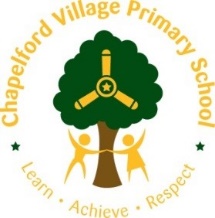 ChaPTA Agenda and MinutesDate: Tuesday 27th April 2021 7.30pm via ZoomIn attendance via Zoom Gaby (Chair) Lesley (Parent) Debbie Whitty (AHT) Clare Earps (SBM)Meeting ended 8.45pmAgenda Item:OutcomeAction and Lead PersonWelcome All welcome we need recruitment drive for new volunteers. Gaby has set up for Facebook group for EYFS 2021 group – link to the new intake  CE  GHAGM Gaby re-elected ChairClare will be leaving 28.5.21 – treasurer role will be shared by Gaby/Lesley until it is filled.Roles Available Secretary – tbcTreasurer – tbcWill do recruitment drive to ask parents via newsletter.DWEvents – Autumn TermHalloween TrailVirtual Panto  EY Christmas CardsChapta provided Virtual panto.  Thank you!Decorate the house. Lots of good feedback Well received by school. Live performance is the prime objective.Plan Christmas cards w/c 8th November Gaby to organise dates with companyNoted CE diaryGHSpring Term 2Break the Rules Day Gaby money raised just under £900Red Nose Day 2022 in the diaryBreak the rules day 2022 – 27th May 2022 – provisional NotedSummer Term No public events planned Summer 1 – although see info in AOB re Festival of Arts 28th May Rainbow hamper event – in exchange for dress down Make into hampers and raffle off for each year groupPropose for w/c 11th October 2021 – to be confirmed with anti bullying week.NoteOther ideas Uniform SalesRecycling School Lottery Trees from the Woodland Trust – currently being planted April 2021Great initiative by Gaby raises money for the PTA. Advertised on FB group. Brand new coats for sale.Raised £1670 up to mid March – since Nov 2019Quarterly Return form for WBC Gambling Section requires to be sent to PTA email instead of school email.All to note Note CE to sortFunding Requests School Requests – Shade Sails 21.6.21School Council £50 per class -Outdoor equipment – Y3/4Longterm equipment Y6 leavers – looking at all options – liaise with YGLDW to noteCE to put in diaryDW Finances Annual Accounts 20/21To share these with Gaby as they will be required when completing the annual charity commission report in 2022NoteCEGHAny other businessAwaiting the results of £1,000 grant from ASDA-due Grant receivedApply for further grants for what equipment? – Outdoor play equipment Y3/4Account return completed for Charity Commissioners for 19/20. - handover for 20/21School Planner to be updated with Chapta Events and shared.Sponsored Read – Osborne Books -DW to speak to CMc – Osborne donate 60% if raised over £600  - Summer Term 2 event – 25.6.21 or 2.7.21 proposed dates (needs to be checked with HT)Persimmon Homes/Morrisons Sainsbury Gift Card £50 (Bethan at Sainsburys more than happy for us to use the windows in the café area and explore learning areas) – linking with the community 28th May – Festival of Arts (AW) email Gaby on the PTA emailRaffle Prizes – GH still has raffle prizes Sports Day discussion – Date has not yet been confirmed – waiting on restrictions and how much time to organise events with Y6/Assemblies – which ones will be prioritised. Gifts for Y6 – discussion. Lots of ideas and is being discussed currently.Chapta Plan – share with GH Next year 2021/22 prioritising events for next year.NotedDiscussed earlierCE to shareCE to update and share with JHDW/GHGHGHDW /AW NoteNote – DWCE to share with GHDate of next Meeting w/c 5th July 2021 7.30pmGH to send agenda